新疆生产建设兵团科学技术进步奖推   荐   书新疆生产建设兵团科学技术奖励办公室二○一8年七月新疆生产建设兵团科学技术进步奖推荐书一、项目基本情况　　　　　　　　　　　　　　　　　　　　　　 科技成果登记号：                 二、推荐意见三、项目简介四、项目详细内容1．立项背景2. 项目内容与创新3．研究难度与实施效果4．保密要点5．与当前国内外同类研究、同类技术的综合比较6．应用情况（在国内外相关领域的作用、影响、已应用情况以及预期应用前景）8．社会效益9. 生态环保效益十一、附  件项目名称评审类别分 组联 系 人手 机推荐单位推荐单位项目名称联系人姓名手机电话电话传真传真主要完成人主要完成单位项目分组推荐等级推荐等级推荐等级任务来源注明具体计划、基金的名称和编号主要成果已取得专利发明实用新型实用新型实用新型外观设计外观设计外观设计主要成果已发表论文核心期刊SCI/EISCI/EISCI/EI专著专著专著主要成果计算机软件著作权计算机软件著作权新品种权新品种权新品种权新品种权项目起止时间起始：起始：起始：起始：起始：完成：完成：完成：完成：完成：完成：完成：完成：推荐单位通讯地址邮政编码联 系 人联系电话电子邮箱传    真推荐意见：（限600字）推荐意见：（限600字）推荐意见：（限600字）推荐意见：（限600字）声明：我单位严格按照《新疆生产建设兵团科学技术进步奖励办法》及其实施细则的有关规定和兵团科技局对推荐工作的具体要求，对推荐书内容及全部附件材料进行了严格审查，确认该项目符合术《新疆生产建设兵团科学技术进步奖励办法实施细则》规定的推荐资格条件，推荐材料全部内容属实，且不存在侵犯他人知识产权的情形，如被推荐项目发生争议，将积极配合工作，协助调查处理。我单位承诺将严格按照兵团科技局的要求，认真履行作为推荐单位的义务并承担相应的责任。声明：我单位严格按照《新疆生产建设兵团科学技术进步奖励办法》及其实施细则的有关规定和兵团科技局对推荐工作的具体要求，对推荐书内容及全部附件材料进行了严格审查，确认该项目符合术《新疆生产建设兵团科学技术进步奖励办法实施细则》规定的推荐资格条件，推荐材料全部内容属实，且不存在侵犯他人知识产权的情形，如被推荐项目发生争议，将积极配合工作，协助调查处理。我单位承诺将严格按照兵团科技局的要求，认真履行作为推荐单位的义务并承担相应的责任。声明：我单位严格按照《新疆生产建设兵团科学技术进步奖励办法》及其实施细则的有关规定和兵团科技局对推荐工作的具体要求，对推荐书内容及全部附件材料进行了严格审查，确认该项目符合术《新疆生产建设兵团科学技术进步奖励办法实施细则》规定的推荐资格条件，推荐材料全部内容属实，且不存在侵犯他人知识产权的情形，如被推荐项目发生争议，将积极配合工作，协助调查处理。我单位承诺将严格按照兵团科技局的要求，认真履行作为推荐单位的义务并承担相应的责任。声明：我单位严格按照《新疆生产建设兵团科学技术进步奖励办法》及其实施细则的有关规定和兵团科技局对推荐工作的具体要求，对推荐书内容及全部附件材料进行了严格审查，确认该项目符合术《新疆生产建设兵团科学技术进步奖励办法实施细则》规定的推荐资格条件，推荐材料全部内容属实，且不存在侵犯他人知识产权的情形，如被推荐项目发生争议，将积极配合工作，协助调查处理。我单位承诺将严格按照兵团科技局的要求，认真履行作为推荐单位的义务并承担相应的责任。    法人代表签字                                   单位（盖章）          年    月    日                                   年    月    日    法人代表签字                                   单位（盖章）          年    月    日                                   年    月    日    法人代表签字                                   单位（盖章）          年    月    日                                   年    月    日    法人代表签字                                   单位（盖章）          年    月    日                                   年    月    日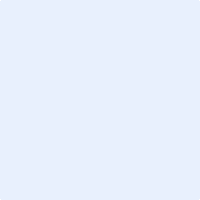 